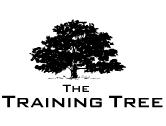 Leading People
   Date: View Online -- Venue: London -- Fee: £5,000Overview:Many organisations promote technically proficient employees into a supervisor/managerial role, however technical expertise does not necessarily directly relate with the ability to lead, manage and motivate people.This program will provide you with the critical leadership skills required to be recognised as a top performer within your organisation. The course is structured to give you an understanding of your natural leadership talent and potential in your ability lead a group. Learn the tools required to determine the needs of your peers and adapt your natural talent to influence your team into sharing your image of the future. Each delegate will leave the program with a step-by-step action plan that can be implemented into the organisation.Coverage:Use influential techniques to persuade colleagues opinions to match yoursCommunicate effectively and engage your audienceEmbed the leadership competencies into your personality Gain leadership skills at all levelsExercises to maintain vigour and dynamism in the futureObjectivesDetermine which competencies are required for success in leadershipApply the critical leadership behaviours that establish and nurture trustIdentify the implications of trust on organisational performanceAcknowledge diversity of thought during the decision making processAppreciate the correlation between the productivity of an organization and management abilityDevelop skills to effectively manage a team by focusing on critical areasHow this helps your organisation?Enable the organisation to develop deeper and more trusting relationships with its clientsEncourage creative thinkingManage change more efficientlyIncreased departmental valueCreating enthusiasm an organisation through times of challenge or difficult changeReduce downtimeNurturing a corporate culture that engenders loyalty and retentionIncrease productivity of organisation due to improved management abilityStreamline business processesHow this helps you personally?Enrich the quality of your teams workBetter organisational skillsStronger inter-personal skillsBecome more self-motivated and confident in your ability to produceHit your targetsMore personal satisfaction with work and personal lifeCourse StructureImproving your leadership skillsHow to build trust amongst your peersAligning your objectives with those of the organisationThe 4 levels of leadershipInfluenceEncourage diversity of thought within the decision making processStrategies for Team BuildingMorale BoostersMotivation StrategiesPerformance FeedbackIdentifying the intentions and requirements of your team membersUsing performance metrics Using analytics for performance profilingThe difference between activities and results measurementCommunication StrategiesThe 4 different styles of communicationCreate your own style of communicationConflict Resolution adviseHow to lead meetings effectivelyPresentation delivery tipsMiscellaneous Industry standard terminologyQuality AssuranceInhibitors to Leadership DevelopmentDeveloping an appropriate leadership model according to the needs of your organisationDeveloping a Leadership performance profileCourse Dates:  WeeklyVenue:  LondonAddress:  Radisson HotelFee:  £5,000